职业卫生技术报告网上信息公开表XSZF/JL-Z-38-01                                                                                 用人单位名称山西汾河焦煤股份有限公司三交河煤矿山西汾河焦煤股份有限公司三交河煤矿山西汾河焦煤股份有限公司三交河煤矿山西汾河焦煤股份有限公司三交河煤矿用人单位地址山西省-临汾市-洪洞县左木乡三交河村.山西省-临汾市-洪洞县左木乡三交河村.联系人薛伟东项目名称山西汾河焦煤股份有限公司三交河煤矿职业病危害因素现状评价山西汾河焦煤股份有限公司三交河煤矿职业病危害因素现状评价山西汾河焦煤股份有限公司三交河煤矿职业病危害因素现状评价山西汾河焦煤股份有限公司三交河煤矿职业病危害因素现状评价专业技术人员名单专业技术人员名单专业技术人员名单专业技术人员名单专业技术人员名单项目组人员名单项目组人员名单项目组人员名单项目组人员名单项目组人员名单项目负责人项目负责人宫丽斌宫丽斌宫丽斌报告编制人报告编制人宫丽斌宫丽斌宫丽斌报告审核人报告审核人申晓军申晓军申晓军现场调查人员、时间现场调查人员、时间宫丽斌、梁凯2022.8.22宫丽斌、梁凯2022.8.22宫丽斌、梁凯2022.8.22现场采样/检测人员、时间现场采样/检测人员、时间宫丽斌、梁凯、张晓斌、张喆晨2022.8.27-9.1宫丽斌、梁凯、张晓斌、张喆晨2022.8.27-9.1宫丽斌、梁凯、张晓斌、张喆晨2022.8.27-9.1用人单位陪同人用人单位陪同人薛伟东薛伟东薛伟东现场调查、现场采样、现场检测影像资料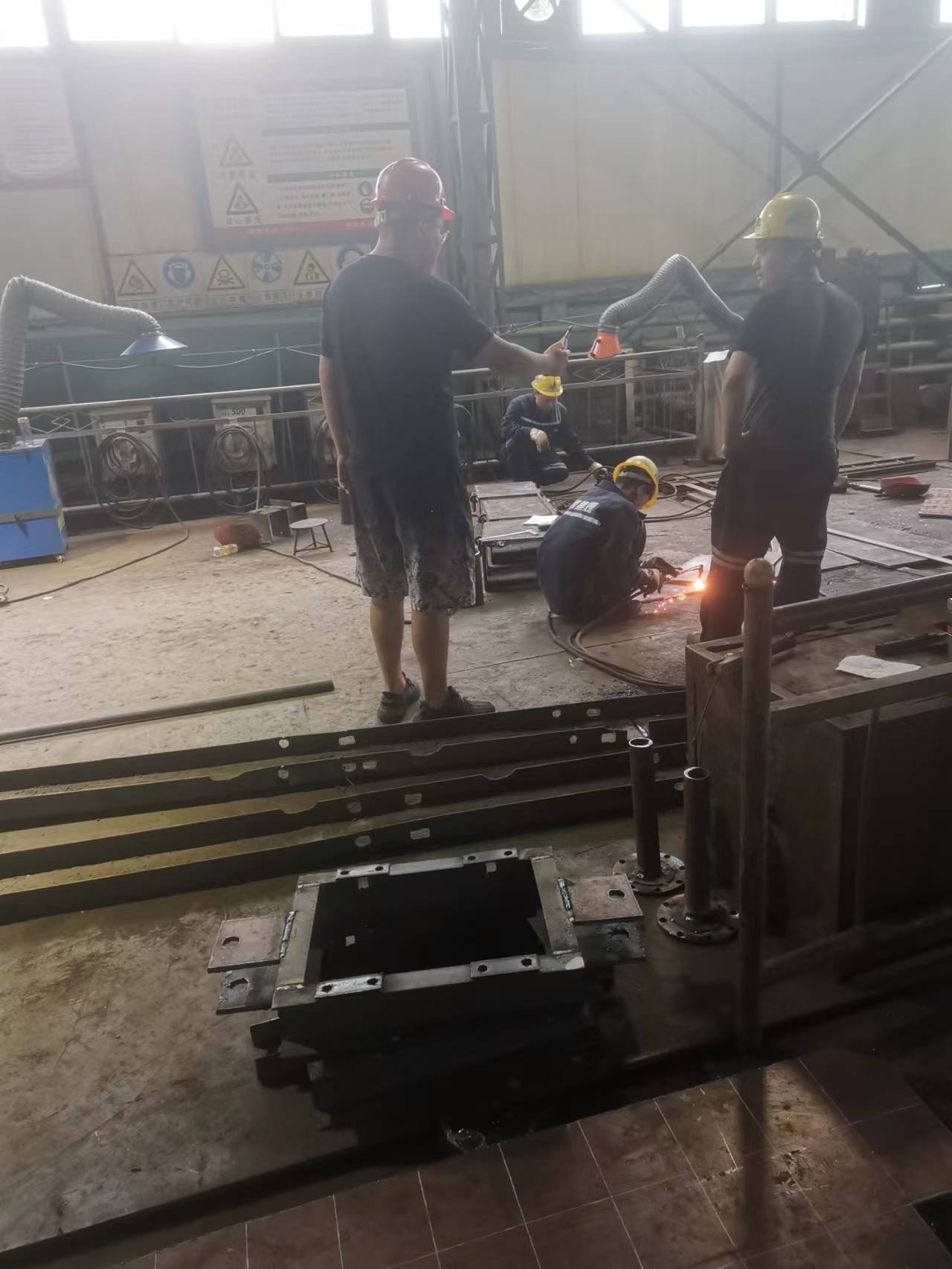 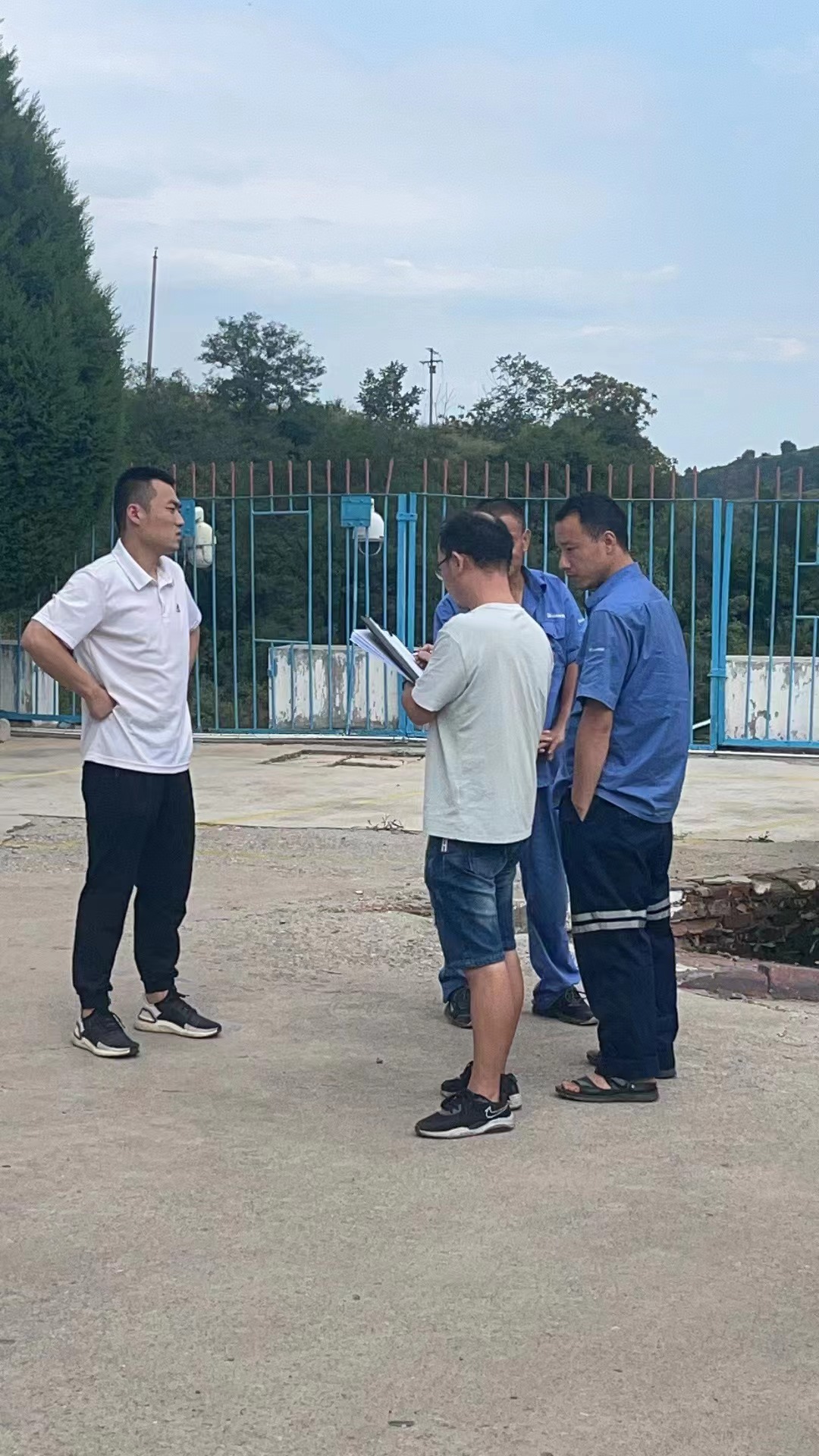 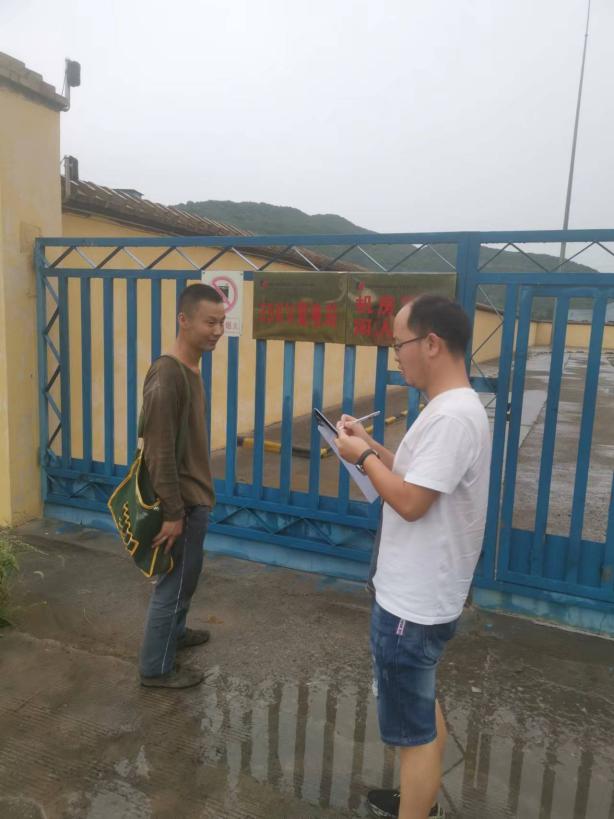 现场调查、现场采样、现场检测影像资料现场调查、现场采样、现场检测影像资料现场调查、现场采样、现场检测影像资料现场调查、现场采样、现场检测影像资料